ORGANIGRAMA DE LA COOPERATIVA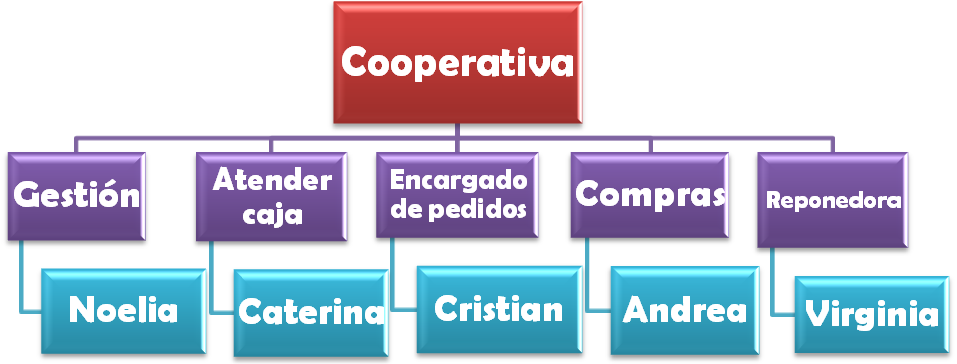 COMPROMISOSTodos nos encargamos de las comprasTodos aportamos el mismo dineroTodos trabajamos por igualParticipar en la cooperativa